Publicado en Madrid el 15/01/2021 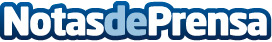 Finanbest alcanza una rentabilidad media del 5,4% y se consolida como gestor automatizado líder en 2020Esta Agencia de Valores de gestión automatizada de carteras de fondos de inversión ha logrado en sus seis carteras Profile una rentabilidad neta media del 5,4% en 2020, siendo del 17% en 2019 y del 5,5% anual en el último trienio. En 2019 se situó en segunda posición del concurso Expansión-Allfunds y en 2020 es el primer gestor automatizado por rentabilidad media. Respecto al total de gestoras, en el acumulado 2019-2020 es la cuarta gestora por rentabilidad, siendo su cartera conservadora la segundaDatos de contacto:María Belandia914287393Nota de prensa publicada en: https://www.notasdeprensa.es/finanbest-alcanza-una-rentabilidad-media-del Categorias: Finanzas Emprendedores E-Commerce http://www.notasdeprensa.es